PKP Polskie Linie Kolejowe S.A.Biuro Komunikacji i PromocjiZespół rzecznika prasowegoul. Targowa 74, 03-734 Warszawatel. + 48 22 473 30 02fax + 48 22 473 23 34rzecznik@plk-sa.plwww.plk-sa.plOpole, 28 marca 2018 r. Informacja prasowa Podróż na trasie Opole – Nysa będzie krótsza i bezpieczniejszaPodróż pociągiem z Nysy do Opola potrwa niespełna godzinę. Stacje
i przystanki będą lepiej przygotowane do obsługi podróżnych, szczególnie osób
z ograniczoną mobilnością. Zwiększy się poziom bezpieczeństwa na przejazdach.
PKP Polskie Linie Kolejowe S.A. podpisały umowę za ponad 122 mln zł na rewitalizację linii Nysa – Opole z Regionalnego Programu Operacyjnego Województwa Opolskiego 2014-20.Prawie o połowę skróci się czas przejazdu z Nysy do Opola. Odnowiona linia ułatwi podróże mieszkańców Nysy do stolicy województwa i w dalsze regiony kraju. Inwestycja zwiększy także komfort obsługi pasażerów na 2 stacjach – Szydłów i Łambinowice oraz 9 przystankach: Chmielowice, Komprachcice, Tułowice Niemodlińskie, Sowin, Budziszowice, Jasienica Dolna, Mańkowice, Kubice, Wyszków Śląski. Powstaną 2 nowe przystanki – w Nysie i Goszczowicach. Nowe perony będą wyposażone w wiaty, ławki, tablice informacyjne oraz lepiej oświetlone. Dla osób z ograniczoną mobilnością będą odpowiednio przygotowane dojścia. – Dzięki podpisanej dziś umowie mieszkańcy Opolszczyzny będą mogli podróżować szybciej, bezpieczniej i wygodniej. Rewitalizacja trasy Nysa – Opole wpisuje się w cele Krajowego Programu Kolejowego realizowanego przez PKP Polskie Linie Kolejowe S.A., czyli poprawę ruchu kolejowego, podniesienie standardu podróży na trasach regionalnych i lepsze połączenie z głównymi liniami – mówi Ireneusz Merchel, prezes Zarządu PKP Polskich Linii Kolejowych S.A.Rewitalizacja obejmie 48 km linii. Dzięki lepszym torom i nowym urządzeniom zabezpieczenia ruchu zwiększy się płynność i przepustowość trasy. Pociągi pasażerskie na odnowionej trasie pojadą
120 km/h, a towarowe 100 km/h. Przebudowane jezdnie i nowe urządzenia rogatkowe zwiększą poziom bezpieczeństwa na 59 przejazdach kolejowo-drogowych. Odnowione będą obiekty inżynieryjne (w tym 6 mostów i 2 wiadukty). Poprawią się warunki przejazdu pociągów towarowych.Prace na linii planowane są już maju br. Pociągi pomiędzy Nysą a Opolem będą kursowały, lecz
w kolejnych fazach inwestycji, na poszczególnych odcinkach, będzie wprowadzana zastępcza komunikacja autobusowa. Prace zostaną zakończone w pierwszej połowie 2020 r.Wykonawcą umowy Opracowanie dokumentacji projektowej i wykonanie robót budowlanych – wymiana nawierzchni kolejowej wraz z robotami towarzyszącymi na linii kolejowej nr 287 Nysa – Opole realizowanego w ramach projektu „Rewitalizacja linii kolejowej nr 287 Nysa – Opole” jest firma Skanska S.A. Wartość umowy wynosi 122,5 mln zł (netto). Umowa jest finansowana z Regionalnego Programu Operacyjnego Województwa Opolskiego 2014-20. Umowa będzie realizowana w systemie „projekt i budowa”. Wykonawca opracuje dokumentację projektową i uzyska wszystkie niezbędne decyzje i uzgodnienia dla przeprowadzenia robot budowalnych.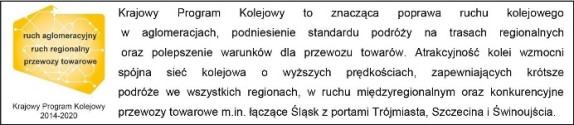 Kontakt dla mediów:Mirosław SiemieniecRzecznik prasowyPKP Polskie Linie Kolejowe S.A.tel. 694 480 239e-mail: rzecznik@plk-sa.pl